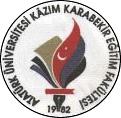 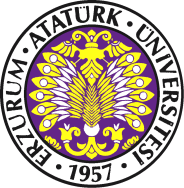     EVET	HAYIR	                                                                                                                   HAYIR                                                                                                  EVET